Jackson County Board of County Commissioners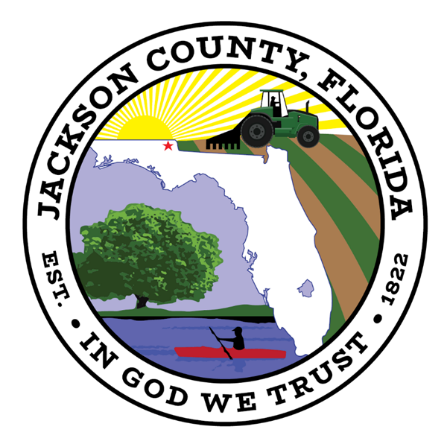 2864 Madison StreetMarianna, FL 32448CR 277 (Piano Road)From CR 162 to State Road 77FDOT Small County Road Assistance Program FPID # 440893-1-54-01PROJECT PLANS CAN BE ACCESSED WITHTHE FOLLOWING LINK:2021-ENG-006 CR 277 (Piano Rd) PlansORCOPY/PASTE THE FOLLOWING INTO A WEB BROWSER:https://documentcloud.adobe.com/link/track?uri=urn:aaid:scds:US:f8fb8d76-8e17-4a60-a149-c8e648bee923